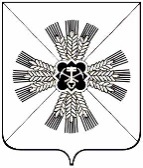 РОССИЙСКАЯ ФЕДЕРАЦИЯКЕМЕРОВСКАЯ ОБЛАСТЬ - КУЗБАССПРОМЫШЛЕННОВСКИЙ МУНИЦИПАЛЬНЫЙ ОКРУГСОВЕТ НАРОДНЫХ ДЕПУТАТОВПРОМЫШЛЕННОВСКОГО МУНИЦИПАЛЬНОГО ОКРУГА1-й созыв, 55-е заседаниеРЕШЕНИЕот 27.04.2023 № 514пгт. ПромышленнаяО предложениях в составы участковых избирательных комиссий Промышленновского муниципального округа на 2023 – 2028 годыРуководствуясь статьями 22, 27 и 29 Федерального закона                             от 12.06.2002 № 67-ФЗ  «Об основных гарантиях избирательных прав и права на участие в референдуме граждан Российской Федерации», Уставом Промышленновского муниципального округа Кемеровской области - Кузбасса, Совет народных депутатов Промышленновского муниципального округарешил:Внести в Территориальную избирательную комиссию Промышленновского муниципального округа предложения по кандидатурам для назначения членами участковых комиссий с правом решающего голоса от Совета народных депутатов Промышленновского муниципального округа граждан Российской Федерации согласно приложению.Направить настоящее решение и письменные согласия граждан Российской Федерации на предложение их кандидатур для назначения членами участковых комиссий с правом решающего голоса, на обработку персональных данных в Территориальную избирательную комиссию Промышленновского муниципального округа.3. Контроль за исполнением настоящего решения возложить                                на комитет по вопросам местного самоуправления, правоохранительной деятельности и депутатской этике (Г.В. Кузьмина).4. Настоящее решение вступает в силу с даты подписания.ПредседательСовета народных депутатов Промышленновского муниципального округа Е.А. ВащенкоГлаваПромышленновского муниципального округа  С.А. Федарюк 